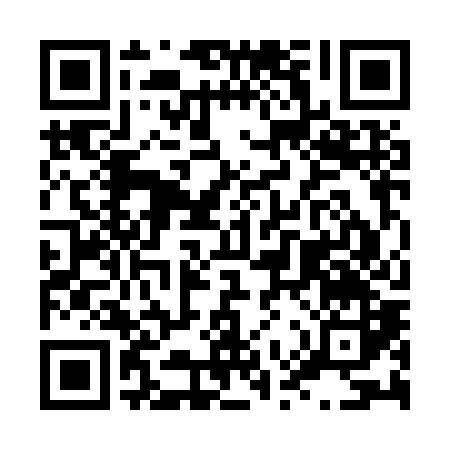 Prayer times for Ridgewood Estates, Alabama, USAMon 1 Jul 2024 - Wed 31 Jul 2024High Latitude Method: Angle Based RulePrayer Calculation Method: Islamic Society of North AmericaAsar Calculation Method: ShafiPrayer times provided by https://www.salahtimes.comDateDayFajrSunriseDhuhrAsrMaghribIsha1Mon4:175:4012:504:348:009:232Tue4:175:4012:504:358:009:233Wed4:185:4112:504:358:009:234Thu4:185:4112:514:358:009:235Fri4:195:4212:514:358:009:226Sat4:205:4212:514:358:009:227Sun4:205:4312:514:357:599:228Mon4:215:4312:514:367:599:219Tue4:225:4412:514:367:599:2110Wed4:225:4412:524:367:599:2011Thu4:235:4512:524:367:589:2012Fri4:245:4612:524:367:589:1913Sat4:255:4612:524:367:589:1914Sun4:265:4712:524:367:579:1815Mon4:265:4712:524:367:579:1816Tue4:275:4812:524:367:569:1717Wed4:285:4912:524:367:569:1618Thu4:295:4912:524:367:559:1519Fri4:305:5012:524:377:559:1520Sat4:315:5112:534:377:549:1421Sun4:315:5112:534:377:549:1322Mon4:325:5212:534:377:539:1223Tue4:335:5312:534:367:529:1124Wed4:345:5312:534:367:529:1125Thu4:355:5412:534:367:519:1026Fri4:365:5512:534:367:509:0927Sat4:375:5512:534:367:509:0828Sun4:385:5612:534:367:499:0729Mon4:395:5712:534:367:489:0630Tue4:405:5712:534:367:479:0531Wed4:415:5812:524:367:469:04